ArtigoTítuloNome Sobrenome [1], Nome Sobrenome [2] e Nome Sobrenome [3][1]	Universidade; e-mail@e-mail.com[2]	Universidade; e-mail@e-mail.com[3]	Universidade; e-mail@e-mail.comResumo: Deve ter no máximo 200 palavras. O resumo deve fornecer uma visão geral do trabalho. O ideal é que os autores usem a seguinte lógica na construção dos resumos: primeiro, coloque a questão abordada em um contexto amplo e destaque o objetivo do estudo; segundo, descreva brevemente os principais métodos; terceiro, resuma as principais conclusões do artigo; e finalize indicando as principais conclusões ou interpretações. O resumo deve ser uma representação objetiva do artigo, não deve conter resultados que não sejam apresentados no texto principal e não deve exagerar nas principais conclusões.Palavras-chave: palavra-chave 1; palavra-chave 2; palavra-chave 3 (Liste de três a cinco palavras-chave relacionadas ao artigo.)Abstract: Deve ser o mesmo conteúdo do Resumo traduzido para o inglês.Key-words: Deve conter as mesmas Palavras-chaves traduzidas para o inglês.Como Utilizar Este ModeloEste modelo contém as seções que podem ser utilizadas no texto definido e formatação que deve ser seguida. Cada parte tem um estilo. As seções que não são obrigatórias são indicadas no texto. Deve-se fortemente seguir fidelidade ao modelo, sob pena de reprovação ou recomendações para o artigo para na fase de avaliação. Remova este parágrafo e inicie a numeração na próxima seção. O artigo deve possuir entre 6 e 12 páginas, sem contabilizar apêndices e anexos. Para quaisquer perguntas, por favor entre em contato pelo e-mail engeletrica@ufersa.edu.br ou com o seu orientador. 1. IntroduçãoAs partes da introdução devem apresentar brevemente o estudo de forma contextualizada e ressaltar sua importância, definindo o propósito do trabalho e sua significância. A introdução é obrigatória. Deve-se apresentar o estado atual da temática e apresentar trabalhos relacionados, ressaltando também, quando houver, hipóteses divergentes. Deve-se mencionar o principal objetivo do trabalho e mantê-la compreensível para cientistas que não necessariamente estejam dentro do seu campo de estudo em particular. As referências devem ser numeradas na ordem em que aparecem no texto, por meio de números dentro de colchetes, por exemplo [1] ou [2,3], ou [4–6]. Mais detalhes de formatação das referências estão na seção “Referências”. Em casos em que o espaço restante da página só permita a inserção de títulos, deve-se inserir uma quebra de página, como nesta página. 2. Materiais e métodosEsta seção é obrigatória. Materiais e métodos devem ser descritos com detalhes suficientes para permitir que outras pessoas repliquem o estudo e se baseiem para uma nova pesquisa.A publicação do manuscrito do seu trabalho implica na exposição de materiais, métodos, dados, código de computador e protocolos associados ao artigo. Quaisquer restrições à exposição de materiais ou informações devem ser previamente relatadas ao coordenador de curso, com anuência do orientador, por meio do e-mail engeletrica@ufersa.edu.br. 3. ResultadosEsta seção é obrigatória. Deve ser dividida em subseções. Deve conter uma descrição precisa dos resultados, a interpretação dos resultados, bem como as conclusões que podem ser obtidas a partir destes resultados that can be drawn.3.1. Subseção3.1.1. SubseçãoListas com marcadores têm essa aparência:Primeiro marcadorSegundo marcadorTerceiro marcadorListas numeradas têm essa aparência:Primeiro itemSegundo itemTerceiro itemO texto continua aqui.3.2. Figuras, Tabelas e EsquemasTodas as figuras e tabelas devem ser citadas no texto principal como Figura 1, Tabela 1 etc.Figura 1. Esta é uma figura; os esquemas seguem a mesma formatação. Quando há múltiplas imagens na mesma linha, cada uma deve ser listada da seguinte forma: (a) Descrição do que está contido na primeira imagem; (b) Descrição do que está contido na segunda imagem. Figuras devem ser colocadas no texto principal o mais próximo possível da primeira vez em que são citadas, caso não seja possível colocar na mesma página, recomenda-se colocá-las o quanto antes na próxima página (autoria própria).Tabela 1. Este é um exemplo de tabela. Elas devem ser colocadas no texto principal o mais próximo possível da primeira vez que são citadas [1].1 Tabelas podem possuir rodapé. 3.3. Formatação de Fórmulas MatemáticasEste é um exemplo de equação:o texto que segue a equação não precisa conter um novo parágrafo e pontua-se como um texto normal.Textos de teoremas, corolários, entre outros tipos de proposição matemática devem seguir o seguinte formato:Teorema 1. Exemplo de texto de teorema, proposição, etc. Deve-se enumerar sequencialmente, isto é, Teorema 1, Teorema 2.O texto continua aqui. A prova de teoremas deve seguir esta formatação:Prova do Teorema 1. Texto de prova. Sempre finalize a prova com o seguinte símbolo: □. O texto continua aqui.4. ConclusãoEsta seção é obrigatória. Resuma aqui as principais conclusões obtidas a partir do desenvolvimento deste trabalho.AgradecimentosFinanciamento: Adicione “Esta pesquisa recebeu financiamento externo” ou “Esta pesquisa foi financiada por NOME DA INSTITUIÇÃO”.Agradecimentos: Deve-se também agradecer qualquer suporte dado que não se encaixe no tipo “financiamento”, o que pode incluir suporte técnico e administrativo, doação de materiais etc.ReferênciasAs referências devem ser numeradas na ordem em que aparecem no texto (incluindo citações em tabelas e legendas) e listadas individualmente no final do artigo. Sempre que possível, inclua o digital object identifier (DOI) em todas as referências em que ele estiver disponível.No texto, os números de referências devem aparecer dentro de colchetes [ ], e colocados antes da pontuação, por exemplo [1], [1–3] or [1,3]. Para citar as páginas utilizadas da referência, deve-se seguir este exemplo: [5] (p. 10), ou [6] (p. 101–105).Autor 1, A.B.; Autor 2, C.D. Título do Artigo. Nome Abreviado da Revista Ano, Volume, quant. pág.Autor 1, A.; Autor 2, B. Título do Capítulo. Em Título do Livro, 2ª ed.; Editor 1, A., Editor 2, B., Eds.; Editora: Editora Local, País, Ano; Volume X, p. 00–00.Autor 1, A.; Autor 2, B. Título do Livro, 3rd ed.; Editora: Editora Local, País, Ano; p. 00–00.Autor 1, A.B.; Autor 2, C. Título de Trabalho Não Publicado. Nome Abreviado da Revista estágio da publicação (sob revisão; aceito etc).Autor 1, A.B.; Autor 2, C.D.; Autor 3, Título da apresentação. Em Anais do Nome do Congresso, Localização do Congresso, País, Data do Congresso; Editor 1, Editor 2; Editora: Cidade, País, Ano (se estiver disponível); Número do Resumo (opcional), Paginação (opcional).Autor 1, A.B. Título do Trabalho. Grau do Trabalho (dissertação, tese etc), Universidade, Localização da Universidade, Data de Finalização.Título do Site. Disponível online: URL (acesso em dia/mês/ano).Apêndice A1O apêndice é uma seção opcional que contém detalhes e informações adicionais ao texto principal. Por exemplo, pode ser explicações de detalhes experimentais que podem de alguma forma quebrar a progressão textual e que não sejam estritamente necessárias ou convenientes na estrutura principal e para a reprodução do artigo. Os apêndices devem ser citados no texto principal e devem aparecer não no texto corrido, mas em uma página separada, após uma quebra de página. Nos apêndices, figuras, tabelas etc. devem ser nomeadas com letra seguida de número, por exemplo, Figure A1, Figure A2, etc. ANEXO A1O Anexo ABNT é elemento opcional que corresponde a textos ou a documentos de autoria de terceiros que foram utilizados na monografia e configuram-se como relevantes para a compreensão do trabalho. Além disso, facilitam a fluidez da leitura, não quebrando o corpo do texto com tabelas, ilustrações, formulários etc. De acordo com a norma ABNT NBR 14724: 2011, anexo é “texto ou documento não elaborado pelo autor, que serve de fundamentação, comprovação e ilustração”. Assim, deve ser precedido da palavra ANEXO (todas as letras maiúsculas), identificado por letras maiúsculas ordenadas de forma consecutiva, travessão e o título descritivo do anexo.  EXEMPLO:ANEXO A – Tratado de Cooperação em Matéria de Patentes (PCT)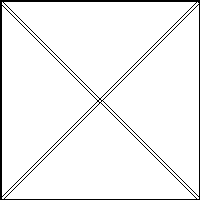 (a)(b)Título 1Título 2Título 3dadodadodadodadodadodado 1(1)